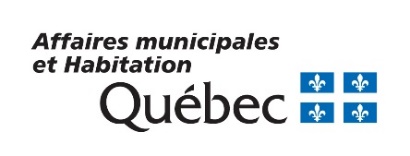 Merci de nous retourner ce formulaire en indiquant clairement les informations demandées et vos choixLes champs précédés d’un * sont toujours obligatoires.MAMH Novembre 2022DESCRIPTIONDESCRIPTIONDESCRIPTIONDESCRIPTIONMunicipalité ou organisme : * Date du début des travaux :* Date prévue de fin des travaux :* Titulaire du compte (Signalétique)Personne ressource (MAMH)Inscrire le nom de la municipalité / villeNuméro civique, rueVille (Québec) Code postalÉlizabeth MorissetteTechnicienne en arts appliqués et graphiquesMinistère des Affaires municipales et de l’Habitation (MAMH)Direction des communications – Québec10, rue Pierre-Olivier-Chauveau – Aile ChauveauQuébec (Québec)  G1R 4J3panneau@mamh.gouv.qc.ca* Adresse de livraison * Adresse de facturationInscrire le nom de la municipalitéInscrire le nom de la Direction ou serviceInscrire le nom de la personne-ressource Numéro civique, rueVille (Québec) Code postalTéléphone et poste : Courriel :Horaire de livraison :Inscrire le nom de la municipalitéInscrire le nom de la Direction ou serviceInscrire le nom de la personne-ressource Numéro civique, rueVille (Québec) Code postalTéléphone et poste : Courriel :Détail des coûts – Panneaux d’affichageDétail des coûts – Panneaux d’affichageDétail des coûts – Panneaux d’affichageDescription de l'article(incluant le graphisme de production, l’impression, l’application de la pellicule, l’emballage)Tarif unitaire(incluant le transport)* Quantité à commanderPanneau Alumalite Economy441 8' X 4' incluant la conception du libelléDélai régulier (10 jours ouvrables après l’approbation de l’épreuve)457,87 $2 poteaux (incluant quincaillerie)187,40 $Exemple de visuel du panneau : 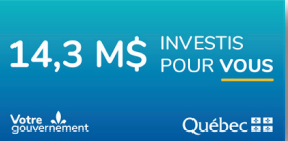 Exemple de visuel du panneau : Exemple de visuel du panneau : * Informations supplémentaires / Commentaires (au besoin)Espace réservé au MAMHEspace réservé au MAMHIndications particulières pour la livraison (au besoin) :PROGRAMME (00000)Délais de livraison : RégulierValidation d’épreuve : panneau@mamh.gouv.qc.ca Libellé : XX investis pour vous(Montant : $)Logo gouvernemental uniquement